SESCO CONFERENCE 2017Du 11-12Août 2017, Yaoundé palais des SportsThème: Industrialisation de la Créativité jeune et du sport pour un Cameroun émergent.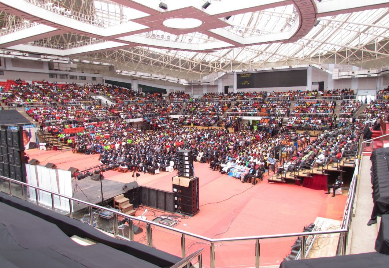 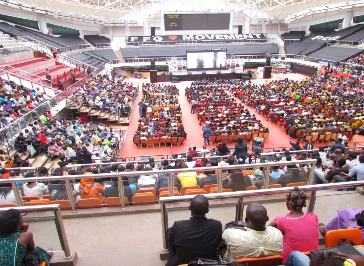 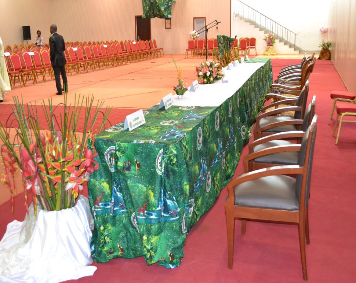 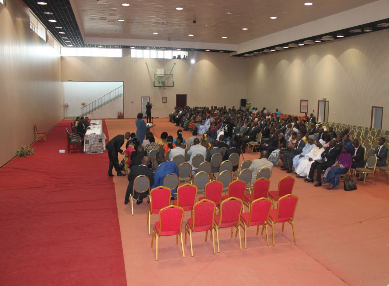 Le but: Ramené ensemble les Acteurs  dessecteurs créatifet sportif avec les autorités d'Etat et représentants du Secteur Privé vers l'industrialisation des talents.A propos duSESCO conférence :La SESCO Conférence est un évènement organisé par GIC GRASSROOTS Art INITIATIVE (G initiative )avec l’intention de  trouver des solutions pour encourager la créativité de la jeunesse et les talents autour d’une discussion et aussi célébrer la 23e édition de la journée Internationale de la jeunesse, le 12 août 2017 et le 5e anniversaire du programme SESCO. SESCO originalement veut dire "Semaine de l''Entrepreneuriat Scolaire" ou encore« SchoolEntrepreneurshipWeek" , C’est un programme  d'éducation Expérimental qui effectivement a commencé en avril 2012 au Yaoundé et s'est étendu àplus de 4 villes au Cameroun telles que Mbalmayo où le programme est plus actif, Mbouda, Soa et Yaoundé. Le Programme SESCO est en cour d'expansion et compte couvrir les 10 régions du Cameroun. En 5 ans, le Programme SESCO a formé plus de 1400 élèves, plus de 800 sont en train de se démarquer avec 40 distinctions honorifiquesJ’usqu’ici . Cette conférence sera  couronnée avec une 2e édition des SESCO AWARDS aussi connu comeSoulierd'Excellence Sportif et Créatif ou encore Créative and Sports Excellence Awardee pendant lesquels 5 des élèves titulaire de distinction honorifiqueseront reconnus et récompensés. À côté de cette catégorie certains sportif qui se seront distingués pendant l’année écoulée  seront également reconnus et récompensé.Objectifs:-	Créer une plate forme d'échange entreles jeunes et les hommes ayantréussidans leurs domaines respectifs, créativité, sport et autres-	Renforcer les capacités des jeunes sur l’investissementa long  terme sur tout pour les artistes et sportifs qui après carrière deviennent "fauchés" le plus souvent-	Promouvoir l’éducation de qualité et une formationprofessionnelle pour l'industrie, partant du plusbas niveau et surtout pour les filles-	Offrir des opportunités aux entrepreneurs de vendre leurs marques et  investirsur les jeunes gens créatifs et sportifs à longet à  court terme.-	Susciter les héros en  technologie del’information, agriculture, arts, tourisme, entrepreneuriat, protection de l’environnent et développement durable-	Entretenir les jeunes sur comment vivre de leurs talents au CamerounQui seront les panélistes (facilitateurs)?	Ce seront des personnes ayant réussis dans les secteurs créatifs, sports, entrepreneuriat, homme d'affairesou représentants d'organisations non-gouvernmentales et entreprise qui peuvent apporter des solutions.Qui devra participer?Élèves et étudiants, jeunes professionnels, passionné d'affaire, chercheurs d’emploi, organisations, entreprises et jeunes leaders                       SESCO CONFERENCE 2017August 11th-12th2017,Yaounde Sports complexTheme: Industrialization of youth Creativity and sports for an emerging Cameroon.The aim: Bringing actors of the creative and sport sectors together with State Authorities and representatives of the Private Sector towards the industrialization of Skill development.About SESCO Conference:SESCO Conference is an event organized by GIC Grassroots Art initiative (G initiative) to discuss and find solutions to encourage youth creativity and talents and also to celebrate the 23rd edition of International youth day, August 12th 2017 and the 5th anniversary of the SESCO program. SESCO initially means “School entrepreneurship week” better still “semaine de l’entrepreneuriatscolaire” which is an Experimental education program that effectively began in April 2012 in Yaoundé and has spread to over 4 towns in Cameroon such as Mbalmayo where the program is more active ,Mbouda,Soa and Yaounde.The SESCO Program is working on an expansion plan to cover the 10 regions of Cameroon. For 5 years now, the SESCO Program has trained over 1400 students with40 honorific distinctionssofar . The conference shall be crowned with a 2nd edition of SESCO Awards also known asCreative and Sport Excellence Awardee or Soulierd’ExcellenceSportifetCreatif, during which 5 of the above honorific distinguished students shall be recognized and awarded. Beside this category some other spotters distinguishing themselves in Cameroon shall be recognized and awarded.Objectives:To create a plate form of exchange between creative young people and successful men in their respective domainsTo empower young people on long term goal investment especially for artists and spotters whom after career most often get “broke”To promote quality education and professional training for the industry, from grassroots level especially for girlsTo offer opportunities to entrepreneurs to selltrademarks and make turn overs by investing on creative young people and spotters on short and long term goals.Raising science and information and technology,agriculture,arts, tourism,entrepreneurship,environmentprotection &sustainable developmentheroesEmpower young people on how to make a living out of their talents in CameroonWho shall be the panelists (Speakers)?There shall be people whom must have succeeded in the creative sectors, sports, entrepreneurs, business coaches or representatives of nongovernmental organizations and business units that can bring solutions.Who should participate ?Students, young professionals, business magnets, job seekers, organizations, enterprises and young leaders.PRIX DES MEILLEURS SPORTIFS SESCO AWARDS 2017 YAOUNDE 11 AOUT AU PALAIS DES SPORTS Bienvenue au soulier d’excellence sportif et créatif 2017 !!!!SESCO Championnat de Football Professionnel MTN Elite IChampionnat de Football Professionnel MTN Elite IAutres distinctions1SESCO Diamond (Meilleur joueur)1- Meilleur coach 2SESCO Diamond Spécial (U25)2- Meilleur arbitre 3Meilleur gardien3- Meilleur Technicien de Staff4Meilleur attaquant 4- Meilleur Président /Promoteur5Meilleur milieu de terrain 6Meilleur défenseurSESCO Diamond Diaspora7Meilleur révélation (U21) Championnat de Football Professionnel MTN Elite IIChampionnat de Football Professionnel MTN Elite IIAutres distinctions1Meilleur joueur1- Meilleur coach 2Meilleur Président /Promoteur2- Meilleur arbitre Meilleur Championnat Régional de Football du CamerounMeilleur Championnat Départemental de Football  du CamerounMeilleur Championnat Départemental de Football du Cameroun Meilleur Championnat Départemental de Football du Cameroun Autres distinctions1Meilleur joueur1- Meilleur coach 2Meilleur révélation (U21) 2- Meilleur arbitre 3Meilleur gardien 3- Meilleur Président /PromoteurChampionnat National de Football Jeune (U17)Championnat National de Football Jeune (U17)Championnats football féminin 20161Meilleur joueurMeilleure révélation D1 2Meilleur révélation (U15) Meilleure joueuse D23Meilleur gardien Meilleure gardienne D24Meilleure révélation D2Les dix meilleurs académies de football de chaque RégionLes dix meilleurs académies de football de chaque RégionLes quatre meilleurs Promoteurs Sportifs des quatre grands airs Régionaux du Cameroun    1Nord-Ouest 1- L’air Grassfield 2Centre2- L’air Sahel3Littoral3-L’air de la Forêt Equatorial4Ouest 4- L’air de la Côte 5Nord 6Extrême-Nord 7Est8Sud-Ouest9Sud 10Adamoua SESCO Diamond Special (U25)  des sports olympiques de combats  H/FSESCO Diamond Special (U25)  des sports olympiques singletons   H/FSESCO Diamond diaspora (U25)  des sports olympiques H/FMeilleur marque ou entreprise de sport  Meilleur marque ou entreprise de sport  Meilleur sponsorMeilleur entreprise partenaire de sport1Meilleur académie de football du Cameroun Le Club de Football le plus supporté du CamerounLe but le plus rapide du championnat de football professionnel 1Meilleur promoteur de football professionnel du Cameroun Meilleur promoteur de football amateur du CamerounMeilleur Analyste Sportif du Cameroun1Meilleur sportif de l’année Meilleur reporter sportifMeilleur Journaliste Sportif1Meilleure Innovation Sportive Meilleur média numérique de sportMeilleur presse écrite de sport 1Meilleur association ou organisation non gouvernemental de sportMeilleur émission  télévision de sportMeilleur émission radio de sport  Meilleur académie de sport olympique Meilleur championnat de  sport Présentation de six prix Féminin SESCO AWARDS 2016Championnat de handball H/FChampionnat de handball H/FAutres distinctions1SESCO Diamond (Meilleur joueur)1- Meilleur coach 2Meilleur révélation (U21)2- Meilleur arbitre 3Meilleur gardien (e)3- Meilleur Président /PromoteurChampionnat de basketball H/FChampionnat de basketball H/FAutres distinctions1SESCO Diamond (Meilleur joueur)1- Meilleur coach 2Meilleur révélation (U21)2- Meilleur arbitre 33- Meilleur Président /PromoteurChampionnat de volleyball H/FChampionnat de volleyball H/FAutres distinctions1SESCO Diamond (Meilleur joueur)1- Meilleur coach 2Meilleur révélation (U21)2- Meilleur arbitre 33- Meilleur Président /Promoteur Championnat des sports de combat, Karaté, Judo, et Boxe  H/FChampionnat des sports de combat, Karaté, Judo, et Boxe  H/F   1SESCO Diamond (Meilleur lutteur)2Meilleur athlète Junior 3Meilleur révélation (U21)Championnat d’athlétismeChampionnat d’athlétisme1SESCO Diamond (Meilleur athlète)2SESCO Diamond Spécial (U25)3Meilleur athlète Junior (U17)4Meilleur révélation (U21)Meilleure entreprise d’offre d’emploi jeune au Cameroun Les cinq jeunes  lauréats du programme SESCO 